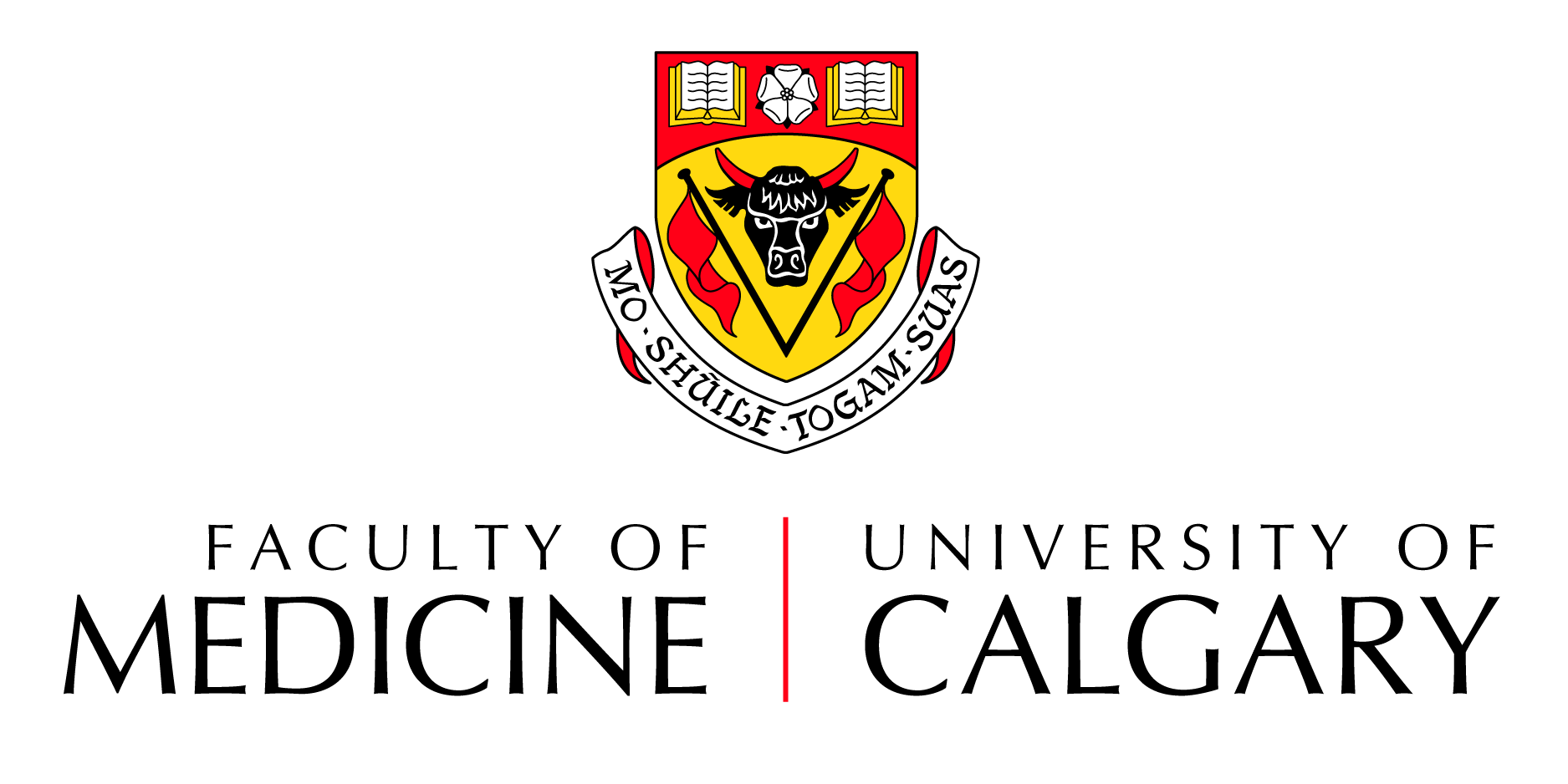 MEASURINGPATIENT-CENTRED CARE FORUM																			Nov 27th/28th, 2014								Calgary Dear Attendee,Welcome to the forum!We are glad that you are able to join us and wish you a delightful stay in Calgary.It is a pleasure for us to have assembled a strong team of national experts, key stakeholders and the health research community, to: 1) share knowledge on national experiences regarding collection & utilization of PROMs and PREMs 2) build consensus regarding collection of PROM and PREM data and 3) explore a strategy for data linkage through development of a national PROMs database and integration in EHRs.We have a full agenda during the next two days, so please take a few minutes to read through the information in this packet. It includes the agenda and other important information.We look forward to spending this time with you. If we can do anything to make your stay more pleasant, please let us know. Thank you for joining the forum.Sincerely,Maria J. SantanaMEASURING PATIENT-CENTRED CARE Traditionally, healthcare systems have been mainly monitored from physician perspectives.  Numerous indicators have been developed for monitoring outcomes of procedures, drugs and settings of care. The measures from patient perspectives have not been routinely integrated into the evaluation of healthcare system performance. Patient-reported outcome and experience measures (PROMs and PREMs) facilitate patient-centric measurements of health outcomes and quality of care.  PROMs and PREMs are validated questionnaires that place the perspectives of the patient at the center.In Canada there is a diversity of PROMs and PREMs used. This heterogeneity impedes benchmarking across institutions and provinces. In addition, standardized approaches for linkage of PROMs and PREMs data with electronic health records (EHRs) is far from present. Our goal is to produce guidance for Canadian decision makers on where and how best to utilize PROMs and PREMs data to improve the quality of patient care. ObjectivesWe will stage a meeting at the University of Calgary that invites national experts, patients, key stakeholders and the health research community: 1) To share knowledge on national experiences regarding collection and utilization of PROMs and PREMs; 2) To explore the selection and collection of PROM and PREM data 3) To explore a strategy for data linkage through development of a national PROMs database and integration in EHRs Additionally we will present on the “actual landscape of PROMs in Alberta” which is output from our successful Campus Alberta 2013 meeting grant.Dates: November 27-28 2014  Location: W21C Multipurpose Room, Teaching, Research & Wellness Building, Faculty of Medicine, University of Calgary. 3330 Hospital Drive NW, Calgary, AB Attendees: 50 faculty & staff who are leaders in PROMS/PREMSMeeting Moderator- Sandra Zelinsky, Patient and Community Engagement Research Program at-a-GlancePresentersPROMs and PREMs initiatives in Canada , Ellis Chow, Project Lead, Patient-Reported Outcome Measures (PROMs), Canadian Institute for Health Information (CIHI)Lessons learned from a decade of provincially-coordinated measurement of patient reported experiences in British Columbia, Lena Cuthbertson, Provincial Director, Patient-Centred Performance Measurement Ministry of Health Services, Vancouver, BCPREMs and PROMs in AHS: Measurement and dissemination strategies, Carolyn De Coster, Executive Director, Clinical Analytics & Primary Data Support Analytics (DIMR), Alberta Health Services, Calgary, AB Demonstrating the Value of Patient Reported Outcome Measures in Primary Care, Scott Oddie, Director, Primary Care Research Primary Health Care, Red Deer College, Alberta Health Services, ABThe Health Quality Council of Alberta: Overview, PREMs, PROMs and Patient Engagement Activities, Carmella Steinke, Markus Lahtinen, Tim CookeCarmella Steinke, Team Lead- Quality & Safety Reviews, Health Quality Council of Alberta, Calgary, ABMarkus Lahtinen, Measurement Team Lead, Health Quality Council of Alberta, Calgary, ABTim Cooke, Senior Health System Measurement Lead, Health Quality Council of Alberta, Calgary, ABPROMs and PREMs Environmental Scan in Alberta, Danielle Southern, Analyst, Methods for Research in Public Health, O’Brien Institute for Public Health, University of Calgary, Calgary, AB The role of PROMs in Health and Healthcare, Maria J. Santana, Research Assistant Professor, W21C, O’Brien Institute for Public Health, University of Calgary, Calgary, AB  Utilizing Patient Reported Outcomes to Drive Person-Centred Care across cancer, Shannon Groff, Provincial Screening for Distress Coordinator, Person-Centred Care Integration, Provincial Practices, Cancer Control Alberta, Alberta Health ServicesUsing PROMS & PREMS to Impact Clinical Care. Christopher Smith	, Director, Bone and JointIntegration of PROMs/PREMs into EHRs, Francis Lau, Health informatics, School Of Health Information Science, University of Victoria, Vancouver Island, BCThe Validation and Utilization of PROMs and PREMs for Health Services and Clinical Practice Rick Sawatzky	, Associate professor-Canada Research Chair in Patient Reported Outcomes, Nursing School, Trinity Western University, BCPatient-Centred Care in Primary care, Charles Leduc, Head of Department of Primary Care Medicine, U of CCommittee MembersDanielle SouthernAnna ConsoliPietro RavaniHude QuanCommunication TeamBarb CowleyJulia MacGregorLeora RabatachAcknowledgements We would like to thank all forum participants, the committee members and communication team for your support, The Ward of the 21st Century for hosting the forum, our funding agencies- Campus Alberta & Alberta Innovates Health Solutions, and the University of Calgary.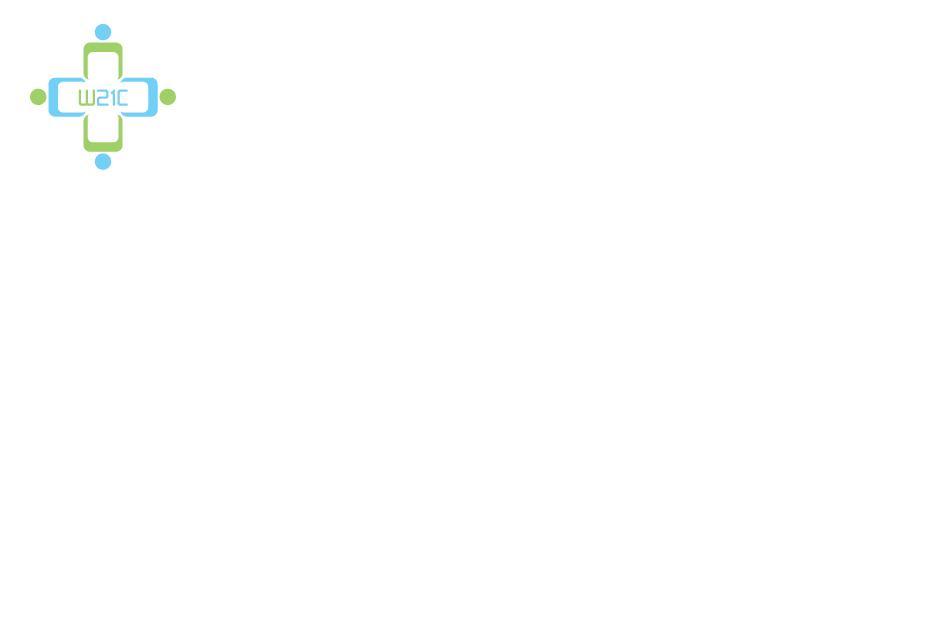 NotesDAY 1- Thursday, November 27, 2014DAY 1- Thursday, November 27, 2014DAY 1- Thursday, November 27, 2014DAY 1- Thursday, November 27, 2014TIMEDESCRIPTIONDETAILSLOCATION7:45-8:30 Registration & BreakfastPoster/Booth session - networkingHMRB Atrium8:30-8:45 Welcome Welcome – Hude QuanOverview of agenda – Maria SantanaW21C Multipurpose Room8:45-10:00 PROMs initiatives in Canada PREMs in British Columbia and AlbertaEllis Chow - Canadian Institute for Health InformationLena Cuthbertson Carolyn De Coster (AHS)W21C Multipurpose Room10:00-10:30BreakPoster/Booth session -- networkingHMRB Atrium10:30-11:00PROMs and PREMs in Primary CareScott Oddie (PCN-AHS)W21C Multipurpose Room11:00-12:00The HQCA: Overview, PREMs, PROMs and Patient Engagement ActivitiesTim CookeMarkus LahtinenCarmella SteinkeW21C Multipurpose Room12:00-1:00 Lunch Poster/Booth session -- networkingHMRB Atrium1:00-1:30PROMs and PREMs Environmental Scan in AlbertaDanielle SouthernW21C Multipurpose Room1:30-2:30PROMs in Clinical CareMaria J. SantanaShannon GroffChristopher SmithW21C Multipurpose Room2:30-3:00BreakPoster/Booth session -- networkingHMRB Atrium3:00-3:30 Integration of PROMs/PREMs into EHRsFrancis LauW21C Multipurpose Room3:30-4:00The Validation and Utilization of PROMs and PREMs for Health Services and Clinical PracticeRichard SawatzkyW21C Multipurpose Room4:00Closing Remarks – Maria SantanaClosing Remarks – Maria SantanaW21C Multipurpose RoomDAY 2-Friday, November 28, 2014DAY 2-Friday, November 28, 2014DAY 2-Friday, November 28, 2014DAY 2-Friday, November 28, 2014TIMEDESCRIPTIONDETAILSLOCATION8:30-9:00 Registration & BreakfastHMRB Atrium9:00-9:10Welcome /IntroductionOverview of agenda – Maria SantanaW21C Multipurpose Room9:10-9:30Patient-Centred CareCharles LeducW21C Multipurpose Room9:30-11:30Working Group sessionWhat should be priorities?Building consensus regarding:CollectionUseIntegration & ImplementationW21C Multipurpose Room11:30-12:00LunchW21C Multipurpose Room12:00-1:00 O’Brien IPH seminarPatient Engagement Researchers -Hidden Pathways Project: Enriching PROMs and PREMs?HSC G5001:00-1:15Return to W21C1:15-2:30Next Steps Open discussion – Hude Quan and Maria SantanaW21C Multipurpose Room2:30Closing Remarks – Maria SantanaClosing Remarks – Maria SantanaW21C Multipurpose Room